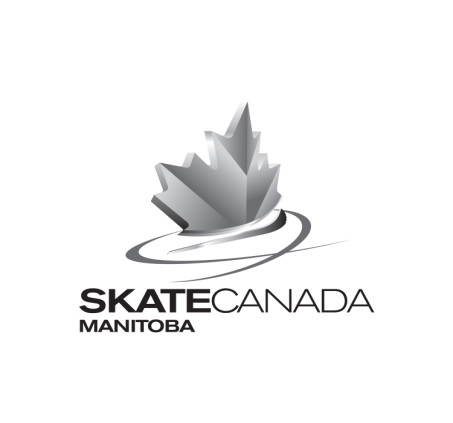 MERCHANDISE ORDER FORMName: ______________________________________________________Address: ____________________________________________________City, Prov. Postal Code: _______________________________________Telephone: _________________Email:________________________________Method of Payment accepted (Canadian Funds only):By Mail: Money Order, Cheque, MasterCard, Visa or AMEXIn Person: Cash, Cheque, Money Order, MasterCard, Visa, AMEX or Debit CardBy Fax: MasterCard, Visa or AMEXSend to:	Skate  	Telephone (204) 925-5707   Fax: (204)925-5924ALL  ITEMS ARE FINAL – NO REFUNDS OR EXCHANGESDESCRIPTION OFITEM(s) ORDEREDSizeNo. orderedTOTAL AMOUNTShipping and Handling Charge ( 1-2 articles  $10.00); (3-4 articles $12.00) (over 4 articles please phone office for charges)Shipping and Handling Charge ( 1-2 articles  $10.00); (3-4 articles $12.00) (over 4 articles please phone office for charges)Shipping and Handling Charge ( 1-2 articles  $10.00); (3-4 articles $12.00) (over 4 articles please phone office for charges)Total: $Shipping and Handling Charge ( 1-2 articles  $10.00); (3-4 articles $12.00) (over 4 articles please phone office for charges)Shipping and Handling Charge ( 1-2 articles  $10.00); (3-4 articles $12.00) (over 4 articles please phone office for charges)Shipping and Handling Charge ( 1-2 articles  $10.00); (3-4 articles $12.00) (over 4 articles please phone office for charges)Shipping:  $Total Amount Total Amount Total Amount $Credit Card #:Credit Card #:Credit Card #:Expiry Date:Expiry Date:Expiry Date:Cardholders Signature:Cardholders Signature:Cardholders Signature:OFFICE USE ONLY:Paid by: Cheque   Cash   MC   Visa   AMEX    Debit   Money OrderClothing Received/Shipped  ____________(Date)OFFICE USE ONLY:Paid by: Cheque   Cash   MC   Visa   AMEX    Debit   Money OrderClothing Received/Shipped  ____________(Date)OFFICE USE ONLY:Paid by: Cheque   Cash   MC   Visa   AMEX    Debit   Money OrderClothing Received/Shipped  ____________(Date)